Раздел долгосрочного плана: Реальность и фантазияРаздел долгосрочного плана: Реальность и фантазияРаздел долгосрочного плана: Реальность и фантазияДата: Дата: Дата: ФИО учителя: Елдізерова Ақтоты НұрболатқызыФИО учителя: Елдізерова Ақтоты НұрболатқызыФИО учителя: Елдізерова Ақтоты НұрболатқызыФИО учителя: Елдізерова Ақтоты НұрболатқызыКЛАСС: 9КЛАСС: 9КЛАСС: 9Количествоприсутствующих:Количествоотсутствующих:Количествоотсутствующих:Количествоотсутствующих:Тема урокаТема урокаТема урокаИскусство пронесём через века. Р.Брэдбери. «Все лето в один день»Искусство пронесём через века. Р.Брэдбери. «Все лето в один день»Искусство пронесём через века. Р.Брэдбери. «Все лето в один день»Искусство пронесём через века. Р.Брэдбери. «Все лето в один день»Учебные цели для достижения на этом уроке   Учебные цели для достижения на этом уроке   Учебные цели для достижения на этом уроке   9.3.4.1 использовать виды чтения, владеть техниками критического мышления при чтении.9.2.4.1 создавать высказывание (рассуждение, убеждение), используя приемы привлечения  внимания и учитывая целевую аудиторию;9.4.6.1 правильно писать союзы, предлоги9.3.4.1 использовать виды чтения, владеть техниками критического мышления при чтении.9.2.4.1 создавать высказывание (рассуждение, убеждение), используя приемы привлечения  внимания и учитывая целевую аудиторию;9.4.6.1 правильно писать союзы, предлоги9.3.4.1 использовать виды чтения, владеть техниками критического мышления при чтении.9.2.4.1 создавать высказывание (рассуждение, убеждение), используя приемы привлечения  внимания и учитывая целевую аудиторию;9.4.6.1 правильно писать союзы, предлоги9.3.4.1 использовать виды чтения, владеть техниками критического мышления при чтении.9.2.4.1 создавать высказывание (рассуждение, убеждение), используя приемы привлечения  внимания и учитывая целевую аудиторию;9.4.6.1 правильно писать союзы, предлогиЦели урокаЦели урокаЦели урокаВсе учащиеся смогут: составить к предложенному тексту тонкие и толстые вопросы, применяя виды чтения, техники критического мышления.Все учащиеся смогут: составить к предложенному тексту тонкие и толстые вопросы, применяя виды чтения, техники критического мышления.Все учащиеся смогут: составить к предложенному тексту тонкие и толстые вопросы, применяя виды чтения, техники критического мышления.Все учащиеся смогут: составить к предложенному тексту тонкие и толстые вопросы, применяя виды чтения, техники критического мышления.Цели урокаЦели урокаЦели урокаБольшинство учащихся смогут: применить стратегию «RAFT»,  подобрать ключевые слова, словосочетания, аргументы, сформулировать высказывание-рассуждение, высказывание-убеждение учитывая целевую аудиторию, применяя приемы привлечения  внимания.Большинство учащихся смогут: применить стратегию «RAFT»,  подобрать ключевые слова, словосочетания, аргументы, сформулировать высказывание-рассуждение, высказывание-убеждение учитывая целевую аудиторию, применяя приемы привлечения  внимания.Большинство учащихся смогут: применить стратегию «RAFT»,  подобрать ключевые слова, словосочетания, аргументы, сформулировать высказывание-рассуждение, высказывание-убеждение учитывая целевую аудиторию, применяя приемы привлечения  внимания.Большинство учащихся смогут: применить стратегию «RAFT»,  подобрать ключевые слова, словосочетания, аргументы, сформулировать высказывание-рассуждение, высказывание-убеждение учитывая целевую аудиторию, применяя приемы привлечения  внимания.Цели урокаЦели урокаЦели урокаНекоторые учащиеся смогут:  написать газетную статью, придумав заголовок, кратко излагать рассказ, передать подробности истории, делать заключение,  использовать  союзы, предлоги.Некоторые учащиеся смогут:  написать газетную статью, придумав заголовок, кратко излагать рассказ, передать подробности истории, делать заключение,  использовать  союзы, предлоги.Некоторые учащиеся смогут:  написать газетную статью, придумав заголовок, кратко излагать рассказ, передать подробности истории, делать заключение,  использовать  союзы, предлоги.Некоторые учащиеся смогут:  написать газетную статью, придумав заголовок, кратко излагать рассказ, передать подробности истории, делать заключение,  использовать  союзы, предлоги.Критерий оцениванияКритерий оцениванияКритерий оцениванияЗнание, понимание, применение.Знание, понимание, применение.Знание, понимание, применение.Знание, понимание, применение.Языковая цельЯзыковая цельЯзыковая цельПолиязычие: Искусство-өнер-artВечность –мәңгілік- eternityПолиязычие: Искусство-өнер-artВечность –мәңгілік- eternityПолиязычие: Искусство-өнер-artВечность –мәңгілік- eternityПолиязычие: Искусство-өнер-artВечность –мәңгілік- eternityЯзыковая цельЯзыковая цельЯзыковая цельОсновные термины и словосочетания:   мир,  золото,  яркий желтый карандаш, помнят тепло,  сочинила стихи, человеческая жестокость Основные термины и словосочетания:   мир,  золото,  яркий желтый карандаш, помнят тепло,  сочинила стихи, человеческая жестокость Основные термины и словосочетания:   мир,  золото,  яркий желтый карандаш, помнят тепло,  сочинила стихи, человеческая жестокость Основные термины и словосочетания:   мир,  золото,  яркий желтый карандаш, помнят тепло,  сочинила стихи, человеческая жестокость Привитие ценностейПривитие ценностейПривитие ценностейИнтерес к мировой культуре, истории, умение любить, сострадать, ценить прекарсное.Интерес к мировой культуре, истории, умение любить, сострадать, ценить прекарсное.Интерес к мировой культуре, истории, умение любить, сострадать, ценить прекарсное.Интерес к мировой культуре, истории, умение любить, сострадать, ценить прекарсное.Межпредметная связьМежпредметная связьМежпредметная связьКазахский язык,  английский язык (перевод слов), информатика (использование ИКТ).Казахский язык,  английский язык (перевод слов), информатика (использование ИКТ).Казахский язык,  английский язык (перевод слов), информатика (использование ИКТ).Казахский язык,  английский язык (перевод слов), информатика (использование ИКТ).Предыдущее обучение. Учащиеся понимают основную и детальную информацию сообщения, участвуют в дискуссии по предложенной проблеме, синтезируя различные точки зрения и формулируя пути решения проблемы.Предыдущее обучение. Учащиеся понимают основную и детальную информацию сообщения, участвуют в дискуссии по предложенной проблеме, синтезируя различные точки зрения и формулируя пути решения проблемы.Предыдущее обучение. Учащиеся понимают основную и детальную информацию сообщения, участвуют в дискуссии по предложенной проблеме, синтезируя различные точки зрения и формулируя пути решения проблемы.Предыдущее обучение. Учащиеся понимают основную и детальную информацию сообщения, участвуют в дискуссии по предложенной проблеме, синтезируя различные точки зрения и формулируя пути решения проблемы.Предыдущее обучение. Учащиеся понимают основную и детальную информацию сообщения, участвуют в дискуссии по предложенной проблеме, синтезируя различные точки зрения и формулируя пути решения проблемы.Предыдущее обучение. Учащиеся понимают основную и детальную информацию сообщения, участвуют в дискуссии по предложенной проблеме, синтезируя различные точки зрения и формулируя пути решения проблемы.Предыдущее обучение. Учащиеся понимают основную и детальную информацию сообщения, участвуют в дискуссии по предложенной проблеме, синтезируя различные точки зрения и формулируя пути решения проблемы.ПланПланПланПланПланПланПланЗапланированные этапы урокаВиды запланированных упражнений на уроке  Виды запланированных упражнений на уроке  Виды запланированных упражнений на уроке  Виды запланированных упражнений на уроке  Виды запланированных упражнений на уроке  РесурсыНачало урока3 минСередина урока8 мин10 мин14 минКонец урокаминОрганизационный момент.Задание-активатор (К). Стратегия «Четыре фото, одно слово»Рассмотреть картинки,  определить тему урока. Цель: использовать виды чтения, владеть техниками критического мышления при чтении.I задание (Г).  Работа с текстом. Стратегия «Тонкие и толстые вопросы»Прочитать текст, используя виды чтения, техниками критического мышления при чтении, составить к предложенному тексту три тонких, три толстых вопроса.1 группа составляет тонкие вопросы2 группа составляет толстые вопросы3 группа составляет тонкие и толстые вопросыМарго стояла в стороне от них, от всех этих ребят, которые только и знали, что вечный дождь, дождь, дождь. Им всем было по девять лет, и если выдался семь лет назад такой день, когда солнце все-таки выглянуло, показалось на час изумленному миру, они этого не помнили. Иногда по ночам Марго слышала, как они ворочаются, вспоминая, и знала: во сне они видят и вспоминают золото, яркий желтый карандаш, монету - такую большую, что можно купить целый мир. Она знала, им чудится, будто они помнят тепло, когда вспыхивает лицо и все тело - руки, ноги, дрожащие пальцы. А потом они просыпаются - и опять барабанит дождь, без конца сыплются звонкие прозрачные бусы на крышу, на дорожку, на сад и лес, и сны разлетаются как дым.Накануне они весь день читали в классе про солнце. Какое оно желтое, совсем как лимон, и какое жаркое. И писали про него маленькие рассказы и стихи.Мне кажется, солнце - это цветок,Цветет оно только один часок.Такие стихи сочинила Марго и негромко прочитала их перед притихшим классом. А за окнами лил дождь.- Оно большое, как медяк, - сказала она однажды и зажмурилась.- Неправда! - закричали ребята.- Оно - как огонь в очаге, - сказала Марго.- Врешь, врешь, ты не помнишь! - кричали ей.(Задание направлено на развитие навыков чтения, говорения, мыслительной деятельности, ассосациативного мышления)ФО «Дорога успеха»Обучающиеся самостоятельно определяют, на какой точке они находятся при изучении учебного материала.Цель: создавать высказывание (рассуждение, убеждение), используя приемы привлечения  внимания и учитывая целевую аудиторию;IІ задание (И).  Работа с аудиозаписью. Стратегия «RAFT».Используя стратегию «RAFT», создать высказывание (рассуждение, убеждение), используя приемы привлечения внимания  аудиторий. «RAFT»R-роль:Марго, писатель	А-аудитория: ученики в аудиторииF- форма:  монолог.Т- тема: Искусство пронесем через  века.  (Задание направлено на развитие аргументации, логического, аналитического мышления)Цель:  правильно писать союзы, предлогиІІІ задание (П). Творческая работа.Написать газетную статью на тему « Роль искусства в жизни человека», используя таблицы правописания союзов, предлогов.(Задание направлено на развитие творческих способностей, креативного мышления, навыков письма).Рефлексия (И). Стратегия  «Выпускной билет»(Задание направлено на самоанализ деятельности на уроке)Организационный момент.Задание-активатор (К). Стратегия «Четыре фото, одно слово»Рассмотреть картинки,  определить тему урока. Цель: использовать виды чтения, владеть техниками критического мышления при чтении.I задание (Г).  Работа с текстом. Стратегия «Тонкие и толстые вопросы»Прочитать текст, используя виды чтения, техниками критического мышления при чтении, составить к предложенному тексту три тонких, три толстых вопроса.1 группа составляет тонкие вопросы2 группа составляет толстые вопросы3 группа составляет тонкие и толстые вопросыМарго стояла в стороне от них, от всех этих ребят, которые только и знали, что вечный дождь, дождь, дождь. Им всем было по девять лет, и если выдался семь лет назад такой день, когда солнце все-таки выглянуло, показалось на час изумленному миру, они этого не помнили. Иногда по ночам Марго слышала, как они ворочаются, вспоминая, и знала: во сне они видят и вспоминают золото, яркий желтый карандаш, монету - такую большую, что можно купить целый мир. Она знала, им чудится, будто они помнят тепло, когда вспыхивает лицо и все тело - руки, ноги, дрожащие пальцы. А потом они просыпаются - и опять барабанит дождь, без конца сыплются звонкие прозрачные бусы на крышу, на дорожку, на сад и лес, и сны разлетаются как дым.Накануне они весь день читали в классе про солнце. Какое оно желтое, совсем как лимон, и какое жаркое. И писали про него маленькие рассказы и стихи.Мне кажется, солнце - это цветок,Цветет оно только один часок.Такие стихи сочинила Марго и негромко прочитала их перед притихшим классом. А за окнами лил дождь.- Оно большое, как медяк, - сказала она однажды и зажмурилась.- Неправда! - закричали ребята.- Оно - как огонь в очаге, - сказала Марго.- Врешь, врешь, ты не помнишь! - кричали ей.(Задание направлено на развитие навыков чтения, говорения, мыслительной деятельности, ассосациативного мышления)ФО «Дорога успеха»Обучающиеся самостоятельно определяют, на какой точке они находятся при изучении учебного материала.Цель: создавать высказывание (рассуждение, убеждение), используя приемы привлечения  внимания и учитывая целевую аудиторию;IІ задание (И).  Работа с аудиозаписью. Стратегия «RAFT».Используя стратегию «RAFT», создать высказывание (рассуждение, убеждение), используя приемы привлечения внимания  аудиторий. «RAFT»R-роль:Марго, писатель	А-аудитория: ученики в аудиторииF- форма:  монолог.Т- тема: Искусство пронесем через  века.  (Задание направлено на развитие аргументации, логического, аналитического мышления)Цель:  правильно писать союзы, предлогиІІІ задание (П). Творческая работа.Написать газетную статью на тему « Роль искусства в жизни человека», используя таблицы правописания союзов, предлогов.(Задание направлено на развитие творческих способностей, креативного мышления, навыков письма).Рефлексия (И). Стратегия  «Выпускной билет»(Задание направлено на самоанализ деятельности на уроке)Организационный момент.Задание-активатор (К). Стратегия «Четыре фото, одно слово»Рассмотреть картинки,  определить тему урока. Цель: использовать виды чтения, владеть техниками критического мышления при чтении.I задание (Г).  Работа с текстом. Стратегия «Тонкие и толстые вопросы»Прочитать текст, используя виды чтения, техниками критического мышления при чтении, составить к предложенному тексту три тонких, три толстых вопроса.1 группа составляет тонкие вопросы2 группа составляет толстые вопросы3 группа составляет тонкие и толстые вопросыМарго стояла в стороне от них, от всех этих ребят, которые только и знали, что вечный дождь, дождь, дождь. Им всем было по девять лет, и если выдался семь лет назад такой день, когда солнце все-таки выглянуло, показалось на час изумленному миру, они этого не помнили. Иногда по ночам Марго слышала, как они ворочаются, вспоминая, и знала: во сне они видят и вспоминают золото, яркий желтый карандаш, монету - такую большую, что можно купить целый мир. Она знала, им чудится, будто они помнят тепло, когда вспыхивает лицо и все тело - руки, ноги, дрожащие пальцы. А потом они просыпаются - и опять барабанит дождь, без конца сыплются звонкие прозрачные бусы на крышу, на дорожку, на сад и лес, и сны разлетаются как дым.Накануне они весь день читали в классе про солнце. Какое оно желтое, совсем как лимон, и какое жаркое. И писали про него маленькие рассказы и стихи.Мне кажется, солнце - это цветок,Цветет оно только один часок.Такие стихи сочинила Марго и негромко прочитала их перед притихшим классом. А за окнами лил дождь.- Оно большое, как медяк, - сказала она однажды и зажмурилась.- Неправда! - закричали ребята.- Оно - как огонь в очаге, - сказала Марго.- Врешь, врешь, ты не помнишь! - кричали ей.(Задание направлено на развитие навыков чтения, говорения, мыслительной деятельности, ассосациативного мышления)ФО «Дорога успеха»Обучающиеся самостоятельно определяют, на какой точке они находятся при изучении учебного материала.Цель: создавать высказывание (рассуждение, убеждение), используя приемы привлечения  внимания и учитывая целевую аудиторию;IІ задание (И).  Работа с аудиозаписью. Стратегия «RAFT».Используя стратегию «RAFT», создать высказывание (рассуждение, убеждение), используя приемы привлечения внимания  аудиторий. «RAFT»R-роль:Марго, писатель	А-аудитория: ученики в аудиторииF- форма:  монолог.Т- тема: Искусство пронесем через  века.  (Задание направлено на развитие аргументации, логического, аналитического мышления)Цель:  правильно писать союзы, предлогиІІІ задание (П). Творческая работа.Написать газетную статью на тему « Роль искусства в жизни человека», используя таблицы правописания союзов, предлогов.(Задание направлено на развитие творческих способностей, креативного мышления, навыков письма).Рефлексия (И). Стратегия  «Выпускной билет»(Задание направлено на самоанализ деятельности на уроке)Организационный момент.Задание-активатор (К). Стратегия «Четыре фото, одно слово»Рассмотреть картинки,  определить тему урока. Цель: использовать виды чтения, владеть техниками критического мышления при чтении.I задание (Г).  Работа с текстом. Стратегия «Тонкие и толстые вопросы»Прочитать текст, используя виды чтения, техниками критического мышления при чтении, составить к предложенному тексту три тонких, три толстых вопроса.1 группа составляет тонкие вопросы2 группа составляет толстые вопросы3 группа составляет тонкие и толстые вопросыМарго стояла в стороне от них, от всех этих ребят, которые только и знали, что вечный дождь, дождь, дождь. Им всем было по девять лет, и если выдался семь лет назад такой день, когда солнце все-таки выглянуло, показалось на час изумленному миру, они этого не помнили. Иногда по ночам Марго слышала, как они ворочаются, вспоминая, и знала: во сне они видят и вспоминают золото, яркий желтый карандаш, монету - такую большую, что можно купить целый мир. Она знала, им чудится, будто они помнят тепло, когда вспыхивает лицо и все тело - руки, ноги, дрожащие пальцы. А потом они просыпаются - и опять барабанит дождь, без конца сыплются звонкие прозрачные бусы на крышу, на дорожку, на сад и лес, и сны разлетаются как дым.Накануне они весь день читали в классе про солнце. Какое оно желтое, совсем как лимон, и какое жаркое. И писали про него маленькие рассказы и стихи.Мне кажется, солнце - это цветок,Цветет оно только один часок.Такие стихи сочинила Марго и негромко прочитала их перед притихшим классом. А за окнами лил дождь.- Оно большое, как медяк, - сказала она однажды и зажмурилась.- Неправда! - закричали ребята.- Оно - как огонь в очаге, - сказала Марго.- Врешь, врешь, ты не помнишь! - кричали ей.(Задание направлено на развитие навыков чтения, говорения, мыслительной деятельности, ассосациативного мышления)ФО «Дорога успеха»Обучающиеся самостоятельно определяют, на какой точке они находятся при изучении учебного материала.Цель: создавать высказывание (рассуждение, убеждение), используя приемы привлечения  внимания и учитывая целевую аудиторию;IІ задание (И).  Работа с аудиозаписью. Стратегия «RAFT».Используя стратегию «RAFT», создать высказывание (рассуждение, убеждение), используя приемы привлечения внимания  аудиторий. «RAFT»R-роль:Марго, писатель	А-аудитория: ученики в аудиторииF- форма:  монолог.Т- тема: Искусство пронесем через  века.  (Задание направлено на развитие аргументации, логического, аналитического мышления)Цель:  правильно писать союзы, предлогиІІІ задание (П). Творческая работа.Написать газетную статью на тему « Роль искусства в жизни человека», используя таблицы правописания союзов, предлогов.(Задание направлено на развитие творческих способностей, креативного мышления, навыков письма).Рефлексия (И). Стратегия  «Выпускной билет»(Задание направлено на самоанализ деятельности на уроке)Организационный момент.Задание-активатор (К). Стратегия «Четыре фото, одно слово»Рассмотреть картинки,  определить тему урока. Цель: использовать виды чтения, владеть техниками критического мышления при чтении.I задание (Г).  Работа с текстом. Стратегия «Тонкие и толстые вопросы»Прочитать текст, используя виды чтения, техниками критического мышления при чтении, составить к предложенному тексту три тонких, три толстых вопроса.1 группа составляет тонкие вопросы2 группа составляет толстые вопросы3 группа составляет тонкие и толстые вопросыМарго стояла в стороне от них, от всех этих ребят, которые только и знали, что вечный дождь, дождь, дождь. Им всем было по девять лет, и если выдался семь лет назад такой день, когда солнце все-таки выглянуло, показалось на час изумленному миру, они этого не помнили. Иногда по ночам Марго слышала, как они ворочаются, вспоминая, и знала: во сне они видят и вспоминают золото, яркий желтый карандаш, монету - такую большую, что можно купить целый мир. Она знала, им чудится, будто они помнят тепло, когда вспыхивает лицо и все тело - руки, ноги, дрожащие пальцы. А потом они просыпаются - и опять барабанит дождь, без конца сыплются звонкие прозрачные бусы на крышу, на дорожку, на сад и лес, и сны разлетаются как дым.Накануне они весь день читали в классе про солнце. Какое оно желтое, совсем как лимон, и какое жаркое. И писали про него маленькие рассказы и стихи.Мне кажется, солнце - это цветок,Цветет оно только один часок.Такие стихи сочинила Марго и негромко прочитала их перед притихшим классом. А за окнами лил дождь.- Оно большое, как медяк, - сказала она однажды и зажмурилась.- Неправда! - закричали ребята.- Оно - как огонь в очаге, - сказала Марго.- Врешь, врешь, ты не помнишь! - кричали ей.(Задание направлено на развитие навыков чтения, говорения, мыслительной деятельности, ассосациативного мышления)ФО «Дорога успеха»Обучающиеся самостоятельно определяют, на какой точке они находятся при изучении учебного материала.Цель: создавать высказывание (рассуждение, убеждение), используя приемы привлечения  внимания и учитывая целевую аудиторию;IІ задание (И).  Работа с аудиозаписью. Стратегия «RAFT».Используя стратегию «RAFT», создать высказывание (рассуждение, убеждение), используя приемы привлечения внимания  аудиторий. «RAFT»R-роль:Марго, писатель	А-аудитория: ученики в аудиторииF- форма:  монолог.Т- тема: Искусство пронесем через  века.  (Задание направлено на развитие аргументации, логического, аналитического мышления)Цель:  правильно писать союзы, предлогиІІІ задание (П). Творческая работа.Написать газетную статью на тему « Роль искусства в жизни человека», используя таблицы правописания союзов, предлогов.(Задание направлено на развитие творческих способностей, креативного мышления, навыков письма).Рефлексия (И). Стратегия  «Выпускной билет»(Задание направлено на самоанализ деятельности на уроке)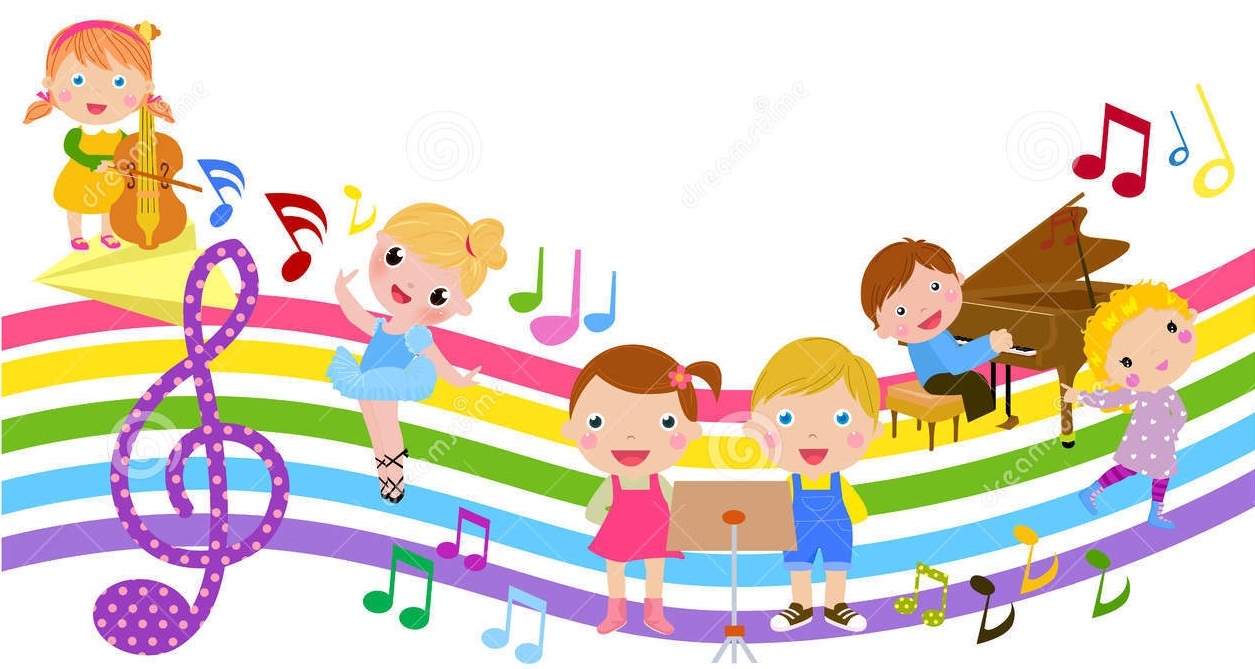 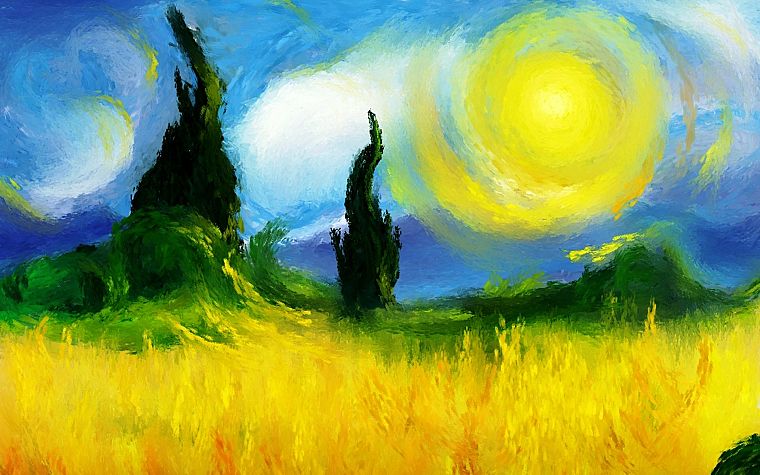 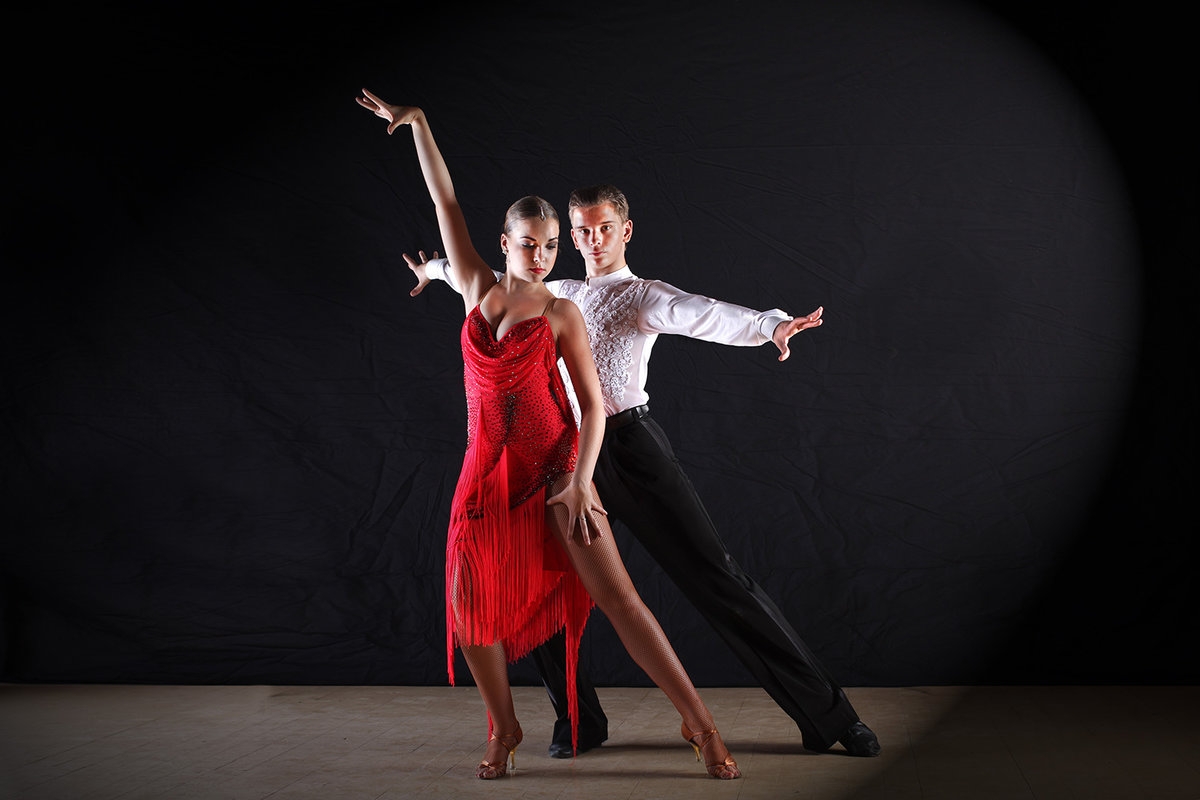 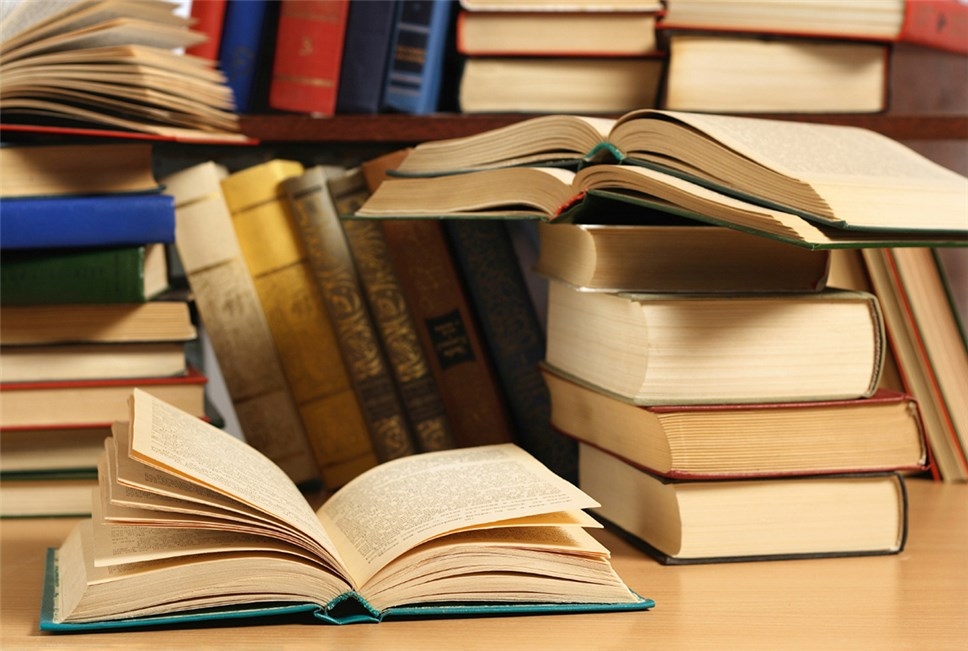 Текст Р.Брэдбери «Все лето в один день»http://librebook.me/all_summer_in_a_day/vol1/1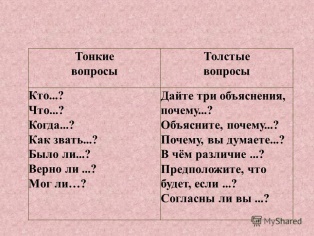 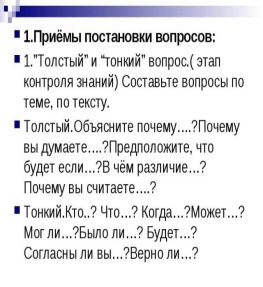 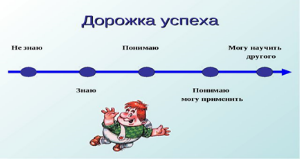 АудиозаписьР.Брэдбери «Все лето в один день»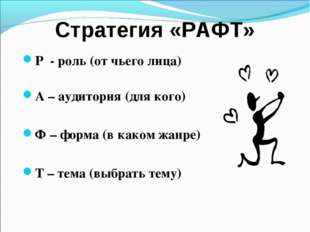 Задания сратегии RAFT способствуют раскрытию учащимися своих собственных мнений и выявлению форматов для представления своих идей относительно содержания  информации, которую они изучают. Учащиеся учатся отвечать на вопросы  по письму, которые побуждают их размышлять о различных перспективах.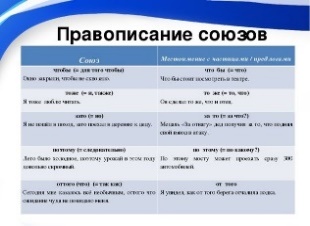 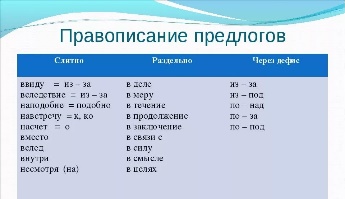 Дифференциация.Каким образом вы планируете оказать больше поддержки?Какие задачи вы планируете поставить перед более способными учащимися?Дифференциация.Каким образом вы планируете оказать больше поддержки?Какие задачи вы планируете поставить перед более способными учащимися?Оценивание.Как вы планируете проверить уровень усвоения материала учащимися?Оценивание.Как вы планируете проверить уровень усвоения материала учащимися?Оценивание.Как вы планируете проверить уровень усвоения материала учащимися?Здоровье и соблюдение техники безопасностиЗдоровье и соблюдение техники безопасностиДифференциация используются в начале планирования КСП.Использовались   печатные и электронные  ресурсы. Учитывается темп работы детей.Оказывается  необходимая помощь в  индивидуальной работе.В зависимости от потребностей учащихся дается задание посложней. Оценивание ведется постоянно. К двум  заданиям даются критерии  и дескрипторы.  Учащиеся группируются по схожим интересам и с целью сплочения.Методы дифференциации в обучении реализуются через организацию индивидуальной, парной, групповой и коллективной деятельности учащихся.Все стратегии обеспечивают обратную связь, которая используется на различных этапах урока и позволяет учителю осуществлять непрерывное взаимодействие с обучающимися, в результате которого происходит корректирование и дальнейшее планирование процесса обучения. Постановка вопросов перед учениками нацеливает их самих на определение и достижение целей на уроке, повышение интереса путем применения разных форм дифференциации.Дифференциация используются в начале планирования КСП.Использовались   печатные и электронные  ресурсы. Учитывается темп работы детей.Оказывается  необходимая помощь в  индивидуальной работе.В зависимости от потребностей учащихся дается задание посложней. Оценивание ведется постоянно. К двум  заданиям даются критерии  и дескрипторы.  Учащиеся группируются по схожим интересам и с целью сплочения.Методы дифференциации в обучении реализуются через организацию индивидуальной, парной, групповой и коллективной деятельности учащихся.Все стратегии обеспечивают обратную связь, которая используется на различных этапах урока и позволяет учителю осуществлять непрерывное взаимодействие с обучающимися, в результате которого происходит корректирование и дальнейшее планирование процесса обучения. Постановка вопросов перед учениками нацеливает их самих на определение и достижение целей на уроке, повышение интереса путем применения разных форм дифференциации.Формативное  оценивание ведется по критериям и дескрипторам.  После каждого задания дается обратная связь.Используются  активные методы обучения: Актуализация знаний. Ввод в тему Стратегия « Четыре фото, одно слово»Работа с текстом.Стратегия  «Тонкие и толстые вопросы». Стратегия «РАФТ» Стратегия «Творческая работа» Рефлексия «Выпускной билет».Формативное  оценивание ведется по критериям и дескрипторам.  После каждого задания дается обратная связь.Используются  активные методы обучения: Актуализация знаний. Ввод в тему Стратегия « Четыре фото, одно слово»Работа с текстом.Стратегия  «Тонкие и толстые вопросы». Стратегия «РАФТ» Стратегия «Творческая работа» Рефлексия «Выпускной билет».Формативное  оценивание ведется по критериям и дескрипторам.  После каждого задания дается обратная связь.Используются  активные методы обучения: Актуализация знаний. Ввод в тему Стратегия « Четыре фото, одно слово»Работа с текстом.Стратегия  «Тонкие и толстые вопросы». Стратегия «РАФТ» Стратегия «Творческая работа» Рефлексия «Выпускной билет».Технологии охраны здоровья.Используются  формы работы: Ввод в тему(К)  1 задание (Г)2 задание (И)3 задание (П)Рефлексия(И)Технологии охраны здоровья.Используются  формы работы: Ввод в тему(К)  1 задание (Г)2 задание (И)3 задание (П)Рефлексия(И)Рефлексия по уроку Рефлексия по уроку Цели урока были реалистичными и достижимыми. Учащиеся научились  выявить идею текста, найти  ключевыеслова, составлять «тонкие» и «толстые» вопросы, на основе информации текста,  находить  ответы, различая факт и мнение,  используя стратегию «RAFT» , высказывание-рассуждение, высказывание-убеждение, учитывая приемы привлечения внимания и целевую аудиторию.Атмосфера на уроке была доброжелательной, были созданы все условия для плодотворной работы. Применялись активные методы обучения. Учащиеся активно  работали в коллективе,  в паре и индивидуально над предложенными заданиями. При проведении урока придерживалась временного графика. Отступлений от плана не было. Урок прошел по плану.Цели урока были реалистичными и достижимыми. Учащиеся научились  выявить идею текста, найти  ключевыеслова, составлять «тонкие» и «толстые» вопросы, на основе информации текста,  находить  ответы, различая факт и мнение,  используя стратегию «RAFT» , высказывание-рассуждение, высказывание-убеждение, учитывая приемы привлечения внимания и целевую аудиторию.Атмосфера на уроке была доброжелательной, были созданы все условия для плодотворной работы. Применялись активные методы обучения. Учащиеся активно  работали в коллективе,  в паре и индивидуально над предложенными заданиями. При проведении урока придерживалась временного графика. Отступлений от плана не было. Урок прошел по плану.Цели урока были реалистичными и достижимыми. Учащиеся научились  выявить идею текста, найти  ключевыеслова, составлять «тонкие» и «толстые» вопросы, на основе информации текста,  находить  ответы, различая факт и мнение,  используя стратегию «RAFT» , высказывание-рассуждение, высказывание-убеждение, учитывая приемы привлечения внимания и целевую аудиторию.Атмосфера на уроке была доброжелательной, были созданы все условия для плодотворной работы. Применялись активные методы обучения. Учащиеся активно  работали в коллективе,  в паре и индивидуально над предложенными заданиями. При проведении урока придерживалась временного графика. Отступлений от плана не было. Урок прошел по плану.Цели урока были реалистичными и достижимыми. Учащиеся научились  выявить идею текста, найти  ключевыеслова, составлять «тонкие» и «толстые» вопросы, на основе информации текста,  находить  ответы, различая факт и мнение,  используя стратегию «RAFT» , высказывание-рассуждение, высказывание-убеждение, учитывая приемы привлечения внимания и целевую аудиторию.Атмосфера на уроке была доброжелательной, были созданы все условия для плодотворной работы. Применялись активные методы обучения. Учащиеся активно  работали в коллективе,  в паре и индивидуально над предложенными заданиями. При проведении урока придерживалась временного графика. Отступлений от плана не было. Урок прошел по плану.Цели урока были реалистичными и достижимыми. Учащиеся научились  выявить идею текста, найти  ключевыеслова, составлять «тонкие» и «толстые» вопросы, на основе информации текста,  находить  ответы, различая факт и мнение,  используя стратегию «RAFT» , высказывание-рассуждение, высказывание-убеждение, учитывая приемы привлечения внимания и целевую аудиторию.Атмосфера на уроке была доброжелательной, были созданы все условия для плодотворной работы. Применялись активные методы обучения. Учащиеся активно  работали в коллективе,  в паре и индивидуально над предложенными заданиями. При проведении урока придерживалась временного графика. Отступлений от плана не было. Урок прошел по плану.